集成电路版图设计培训招生简章一、培训对象1、集成电路版图设计零基础的理工科毕业生（包括微电子，物理系，材料系，计算机等相关专业）。2、相关专业有意愿从事集成电路版图设计的人员。二、培训目标初级工程师：通过培训使零基础学员全面掌握集成电路版图设计知识点和技能，成为一个合格的初级工程师，能承担普通的IC版图设计工作。三、培训特色1、上海硅知识产权交易中心拥有全国优秀的版图学习平台和硬件支持，包括最先进的设计工具，验证工具。2、为保证培训质量，学习课程和实训以线下为主，作业，答疑和课外学习以线上辅助。四、培训计划1、线下培训总课时：80个课时（线下课程为主，线上课程为辅），持续2-3个月（课时按实际课程进度进行调整）2、培训时间：每周末一天（国家法定假日另行安排）3、培训地点：上海硅知识产权交易中心（宜山路333号汇鑫国际大厦1号楼1706室）4、开班形式：小班授课（40人以下），保证每人1台PC；全流程开通vnc登录账号，任何时间随时登录进行工具学习和实战操作，授课老师提供技术支持与答疑5、开班时间：招满即开五、 培训费用初级班培训总费用：2500元六、培训师资培训讲师是具有十多年以上专精于集成电路版图实践的资深专家，在工艺和器件、版图设计规则，物理验证，版图工具等领域有着丰富的理论和实践经验。William kin： 拥有近17年集成电路版图设计经验，拥有全流程的版图设计技术，有在Qualcomm等顶尖企业长期任职项目主管经验，目前为一家新兴芯片设计公司版图组资深经理，组建了公司20人的版图团队，领导了公司近10款超大规模芯片的版图工作并全部成功量产。七、课程大纲（一）集成电路版图设计基础课程1、集成电路的概念和发展前景2、集成电路制造工艺流程3、集成电路和集成电路版图设计4、集成电路版图设计流程（二）版图设计环境1、Linux操作系统2、Linux指令精简版3、vi指令操作4、认识PDK5、工艺文件，规则解读6、工作环境设置7、virtuoso版图工具详解8、layoutXL工具9、dispay和bindkey文件10、Calibre验证工具详解11、图操作快捷键（三）集成电路设计中的器件和单元1、有源和无源器件:MOS管，diode，bipolar，电阻，电容，电感等2、互连 contact，via（四）MOS管及标准数字逻辑基本概念和版图实现1、CMOS基本概念和图文认识2、CMOS版图详解3、CMOS版图的常用技巧4、标准数字单元版图设计及验证（inv/nand2/nor2/nand3/nor3/OSC）（五）版图设计规范1、版图Match 概念和器件匹配2、ESD版图设计3、Latch-up效应4、寄生效应5、Antenna天线效应6、保护环guardring7: 隔离 Shielding8、可靠性规则9、金属密度规则10、电迁移效应11、封装Packaging12、网表知识netlist（六）模拟版图设计就业实战1、差分放大器的版图设计实战2、COMP版图设计实战3、VCO版图设计3、RF的版图设计4、功率管的版图设计5、PLL的版图设计6、bandgap版图设计7、Serdes高速版图设计（七）TOP layout1、Fullchip2、floorplan3、芯片设计流程4、就业指导八、联系方式联系人：Gina Hong/021-61154610-8801      张勇021-61154610-8850         邮箱：gina.hong@ssipex.com                yong.zhang@ssipex.com    微信：       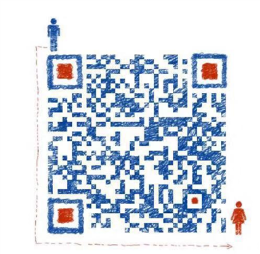 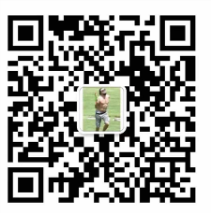                                      2019.11